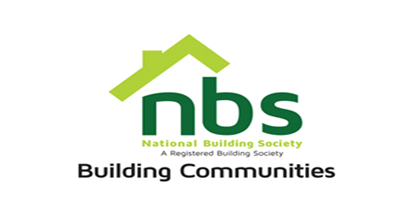                                                                                                                               10 April 2024REQUEST FOR QUOTATIONPURCHASE OF CISCO SWITCHPRICE SCHEDULE   Manner of SubmissionBids must be submitted through email on procurement@nbs.co.zw or in some other electronic forms are received before the end of the bidding period.  Bids must be received at NBS Head Office on or before the closing date, before 10:00 hours on the closing date.Offers not received by 10:00 hours on the closing date will be treated as late tenders, rejected and returned to tenderer. Last date of submission is 15/04/2024. YOUR OFFER SHOULD CLEARLY INDICATE THE FOLLOWING:Bidders must respond to the specification on a line-by-line basis.A valid Cisco dealership certificate. (This is subject to verification)A bid validity period of a minimum of 10 days from tender closing date must be firmly stated.Bidders must provide lead time/delivery period from date of receipt of official order. Bidders shall be required to quote in USD dollars only, but NBS Shall settle the payment in USD.NBS will not accept poor quality goods or service.NBS reserves the right to accept or reject any Proposal(s), to cancel the bidding process and/or to reject all bids at any time prior to award, without incurring any liability to any of the Bidder(s).Bidders must attach proof of PRAZ registration, Zimra Registration (Tax Clearance Certificate). ItemDescriptionQtyTotal PriceCisco switch 9300 POE1Router 8300 10g WAN (1 SM slot snd2x 10-Gigabit ethernet and 4 x 1 gigabit ethernet ports)1Vat sumTOTALDatacenterItemQuantityModelsModular uplinks and speedsStacking Bandwidth SupportPortsPort CapacityPower SupplyDRAMFlashIPv4 routing enteriesLicencing type (3 years)Switch1Catalyst 930010G, 25G, 40G, mGig and 100G plinks and SpeedsStackwise-480 Bandwidth Support48 port, PoE+48x10G715W AC8GB16GB32,000Catalyst EssentialsRouter1830010G WAN (1 SM slot and 1 NIM slot, and 2 x 10-Gigabit Ethernet and 4 x 1-Gigabit Ethernet
ports)N/A2 x 10GB Ethernet and 4 x 1 GB Ethernet2x 10GB, 4 x 1 GB8GB8GB1.6M w/ default 8GBNetwork essentials